При возникновении угрозы жизни и здоровью подозреваемого или обвиняемого либо угрозы совершения преступления против личности со стороны других подозреваемых или обвиняемых сотрудники мест содержания под стражей обязаны незамедлительно принять меры по обеспечению личной безопасности подозреваемого или обвиняемого.             Перевод подозреваемых и обвиняемых из одной камеры в другую допускается в случаях необходимости обеспечения безопасности жизни и здоровья подозреваемого, обвиняемого или осужденного либо других подозреваемых, обвиняемых или осужденных. При возникновении указанных обстоятельств возможен перевод лица, которому угрожает опасность, в другую камеру или его перевод на одиночное содержание.       Перевод осуществляется по письменному разрешению начальника СИЗО либо лица, исполняющего его обязанности.Старший помощник прокурора области по надзору за законностью исполнения уголовных наказаний Сергей Андреевич Егоровадрес: г. Вологда, ул. Пушкинская, д. 17 тел. 72-48-47Председатель Общественной наблюдательной комиссии Вологодской области Галина Ивановна Федотоваадрес: г. Вологда, ул. Герцена, д. 27ПРОКУРАТУРА ВОЛОГОДСКОЙ ОБЛАСТИОБЩЕСТВЕННАЯ НАБЛЮДАТЕЛЬНАЯ КОМИССИЯ ВОЛОГОДСКОЙ ОБЛАСТИПАМЯТКАПРАВО ЛИЦ, СОДЕРЖАЩИХСЯ В ПЕНИТЕНЦИАРНЫХ УЧРЕЖДЕНИЯХ ОБЛАСТИ, НА ЛИЧНУЮ БЕЗОПАСНОСТЬ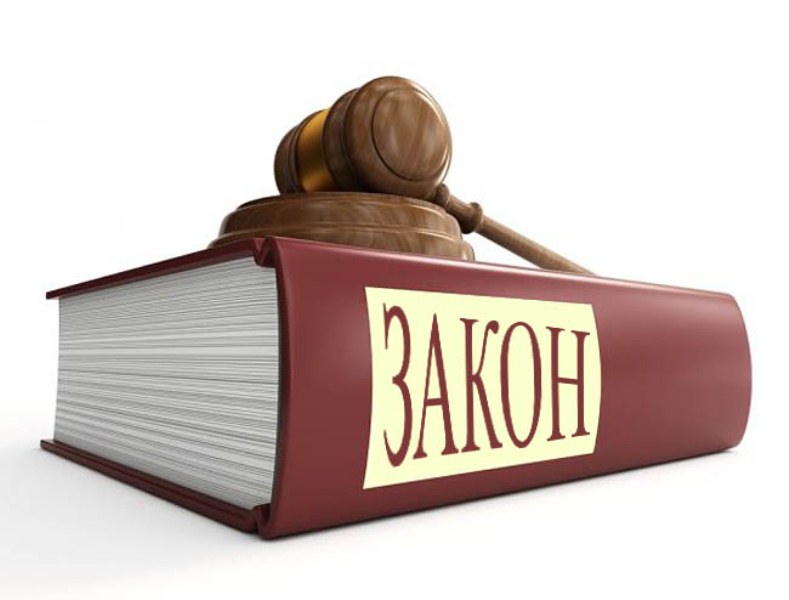 г. Вологда2020 годВ соответствии со статьёй 13 Уголовно-исполнительного кодекса Российской Федерации осужденные имеют право на личную безопасность.При возникновении угрозы личной безопасности осужденный может обратиться к любому должностному лицу учреждения, которое обязано незамедлительно принять меры по обеспечению личной безопасности обратившегося осужденного. Основанием для принятия мер по обеспечению личной безопасности служит заявление самого осужденного (письменное или устное) или достоверная информация, полученная из других источников, в том числе оперативным путем.Начальник учреждения по такому заявлению или по собственной инициативе переводит осужденного в безопасное место на срок не свыше 90 суток (это могут быть отдельные камеры штрафных или дисциплинарных изоляторов) или принимает иные меры (задержание и изоляция лиц, от которых исходит угроза, и т.д.). В экстренных случаях это может сделать оперативный дежурный на срок до 24 часов (до прихода начальника учреждения).За посягательство на жизнь или здоровье осужденного к посягателю могут быть применены уголовно-правовые меры (возбуждено уголовное дело) или меры дисциплинарного воздействия (водворение в штрафной или дисциплинарный изолятор). В крайнем случае, если угроза полностью неустранима, осужденный, которому грозит опасность, может быть переведен в другое учреждение того же вида.                  Перевод осуществляется по решению Федеральной                 службы исполнения наказаний России на основании мотивированного заключения территориального органа. Перевод возможен только при наличии письменного согласия осужденного. Меры безопасности в отношении осужденного, являющегося участником уголовного судопроизводства, осуществляются начальником учреждения или органа, исполняющего наказание, на основании мотивированного постановления (определения) суда, прокурора, следователя, органа дознания и дознавателя.Частью 2 статьи 17 Федерального закона от 15.07.1995     № 103-ФЗ «О содержании под стражей подозреваемых и обвиняемых в совершении преступлений» регламентировано, что подозреваемые и обвиняемые имеют право на личную безопасность в местах содержания под стражей.